	LICEO JUAN RUSQUE PORTAL 2020                               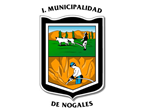 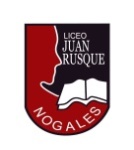                           “Comprometidos con la calidad, integralidad e inclusión…”1 Responde  según fórmulas que se encuentran  en el texto: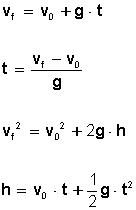 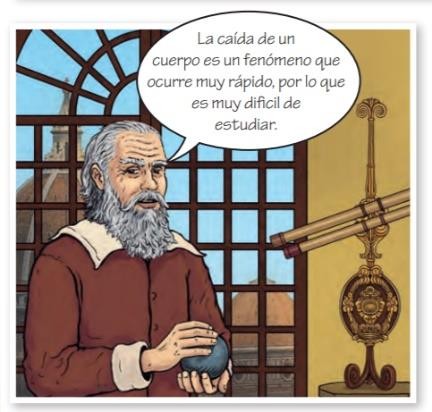 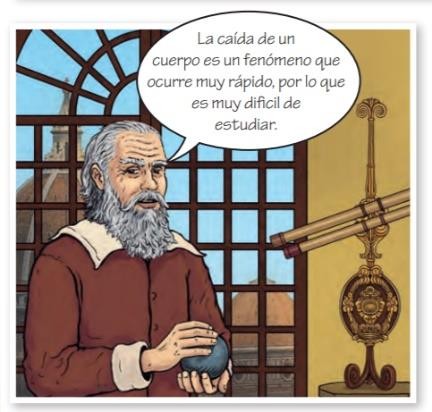 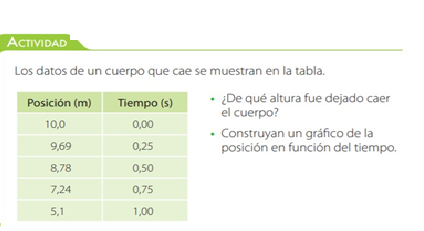 Sebastián lanza verticalmente hacia arriba un balón con una velocidad inicial de 5 m/s y desde una altura de 1,5 m. Considerando que la trayectoria del balón es en todo momento rectilínea, responde:¿Después de cuánto tiempo el balón lanzado por Sebastián alcanza la altura máxima?¿Cuál es la altura máxima que alcanza el balón respecto del suelo?SEPTIEMBREASIGNATURA: Física 2  MedioASIGNATURA: Física 2  MedioGUÍA DE APRENDIZAJEProfesor(a): ______Patricio Vásquez______________________GUÍA DE APRENDIZAJEProfesor(a): ______Patricio Vásquez______________________GUÍA DE APRENDIZAJEProfesor(a): ______Patricio Vásquez______________________Nombre Estudiante:Nombre Estudiante:Curso: 2 MedioUnidad:  Caída libreUnidad:  Caída libreUnidad:  Caída libreObjetivo de Aprendizaje: OA10Explicar, por medio de investigaciones experimentales, los efectos que tiene una fuerza neta sobre un objeto, utilizando las leyes de Newton y el diagrama de cuerpo libre.Objetivo de Aprendizaje: OA10Explicar, por medio de investigaciones experimentales, los efectos que tiene una fuerza neta sobre un objeto, utilizando las leyes de Newton y el diagrama de cuerpo libre.Objetivo de Aprendizaje: OA10Explicar, por medio de investigaciones experimentales, los efectos que tiene una fuerza neta sobre un objeto, utilizando las leyes de Newton y el diagrama de cuerpo libre.Recursos de aprendizaje a utilizar: INTERNET , LIBRORecursos de aprendizaje a utilizar: INTERNET , LIBRORecursos de aprendizaje a utilizar: INTERNET , LIBROInstrucciones :RESPONDA LAS SIGUIENTES PREGUNTAS  SEGÚN EL DESAFIO PLANTEADOInstrucciones :RESPONDA LAS SIGUIENTES PREGUNTAS  SEGÚN EL DESAFIO PLANTEADOInstrucciones :RESPONDA LAS SIGUIENTES PREGUNTAS  SEGÚN EL DESAFIO PLANTEADO